Protocolo DVI Interpol Odontológico para identificação de vítimas de desastres em massaO objetivo deste trabalho é apresentar o protocolo DVI Interpol para organização de dados na indentificação de vítimas de desastres em massa especificamente no que se refere à identificação realizada pelo odontolegista. O protocolo Interpol é de fácil execução e possui grande alcance mundial pois a Interpol está presente em mais de 190 países.Segundo o Guidance on Dealing with Fatalities in Emergencies, um desastre em massa se define por qualquer situação onde o número de vítimas fatais é maior do que a capacidade local de gerenciamento.   O Brasil é um país de grandes proporções geográficas e populacionais, por esta razão é de risco aumentado para desastres em massa. Uma das dificuldades em identificação de vítimas, é a falta de profissional treinado e capacitado. Legalmente, qualquer  cirurgião-dentista pode participar do processo de identificação de vítimas em caso de desastres (Murillo M. LEITE, 2011), mas é importante que os profissionais da área mantenham-se informados sobre a metodologia utilizada para não comprometer a integridade do processo.Embora outros protocolos possuam recomendações padronizadas para a identificação odontológica (Mass Fatality Incidents: Guide for Human Forensic Identification, 2005. página 37) ou ainda critérios e recomendações expressas de se manter um profissional odontolegista durante investigações (Guidance on dealing with fatalities in emergencies, 2004. Página 12). O DVI possui um guia e formulários de preenchimento muito claros e objetivos, traduzidos em diversos idiomas e disponíveis em site da Interpol, com a finalidade de garantir uma comunicação limpa e direta entre governos e autoridades(Interpol DVI Guide, 2014).Os campos destinados ao odontolegista nos formulários DVI são os 600’s nos formulários amarelo (ante mortem) e rosa(post mortem). A maioria das informações são respondidas com “X” em campo correspondente, necessitando que se escreva o mínimo necessário, para que haja correspondência entre diversos idiomas sem necessidade de tradução. O Interpol DVI Guide em 2014, estabelece que por regra, o ideal é a presença de dois ou três profissionais odontolegistas durante o processo de identificação de vítimas na fase post mortem. Sendo estes: odontolegista examinador, odontolegista para registro e/ou assistente de odontolegista para radiografias. Após primeira coleta de dados, a equipe alterna em função e repete exames para garantir dados precisos através de sistema de controle de qualidade de verificação dupla.De acordo com DVI Guide: INTERPOL 2014, algumas radiografias básicas devem ser feitas: interproximal de molares de ambos os lados, periapical de molares, pré-molares e incisivos de ambos os lados, panorâmica, dentes com características especiais como tratamento endodôntico, próteses e restaurações. Outras radiografias podem ser requeridas se necessário.A qualidade de todas as radiografias é avaliada, e então estudadas pelo odontolegista responsável pelo registro, e serão anexadas nas páginas PM do formulário. O odontolegista responsável pelo registro tembém é responsável por auxiliar o odontolegista examinador durante análise e registro de estado dental da vítima, prepara e completa os formulários PM relevantes e registra dados dentários conforme ditado por odontolegista examinador( DVI Guide: INTERPOL 2014 )A nomenclatura FDI deve ser utilizada em todos os casos. A padronização internacional deve prevalecer durante o preenchimento do formulário Interpol DVI PM em termos, códigos, abreviaturas e nomenclaturas tanto em operações nacionais quanto internacionais. Todos os objetos, imagens, restos humanos devem acompanhar números de identificação PM.O Guia DVI Interpol indica que somente em casos muito excepcionais os maxilares da vítima podem ser removidos de posição, e antes é preciso que o odontolegista examinador apresente justificativa ao supervisor e comandante DVI e aguarde resposta antes do procedimento. Qualquer procedimento mutilador é evitado em respeito aos familiares da vítima, que possuem direito à visualização do cadáver ainda que em estado avançado de decomposição. E quando autorizado, é importante que após exames e registros, os maxilares retornem em posição anatômica.Existe uma equipe AM(ante mortem) integrada dentro da cadeia de comando DVI que fica encarregada de coletar e registrar informações correspondentes a indivíduos que são prováveis vítimas do desastre. É importante que cada dado AM seja adquirido pelo respectivo especialista com o objetivo de que o dado e material recebido seja de qualidade.A equipe AM responsável pela coleta de dados, deverá buscar com parentes e amigos próximos das vítimas o nome e endereço de dentistas consultados pela pessoa desaparecida, fotos de rosto cheio e sorriso mostrando dentes, registro de tratamento dentário original, radiografias e o que mais for considerado útil para identificação.              Um representante da equipe DVI AM entrará em contato com dentistas que tenham tratado a vítima, e é muito importante que estes profissionais mantenham um bom registro do paciente e dos tratamentos realizados. Caso o dentista não queira disponibilizar seu material, é ideal que a equipe sugira a duplicação deste material e que os originais sejam encaminhados para comparação.          São considerados registros importantes: Radiografias, moldes ou modelos dentários, próteses dentárias e todos os registros que estejam em arquivo no consultório. Todos os registros devem ser rotulados com o nome, data de nascimento e data do tratamento do desaparecido além das informações de contato do dentista responsável pelo tratamento.              Uma equipe de reconciliação é responsável pela comparação de dados AM e PM apresentados pelas respectivas equipes. Segundo o  Guia DVI Interpol, o odontolegista reconciliador é responsável por  garantir a qualidade de dados AM e PM, comparação física e através de software adequado de dados AM e PM, emitir parecer especializado para apresentação ao Conselho de identificação.           A identificação final é realizada pelo Conselho de Identificação, que é constituído pelos membros mais experientes ou chefes de cada equipe de especialistas, o que inclui um odontolegista, além do diretor, comandante ou delegado da equipe DVI. Concluído todo o procedimento e após autorização para liberação do corpo, são tomadas as medidas para repatriação de cadáver que será entregue à sua família.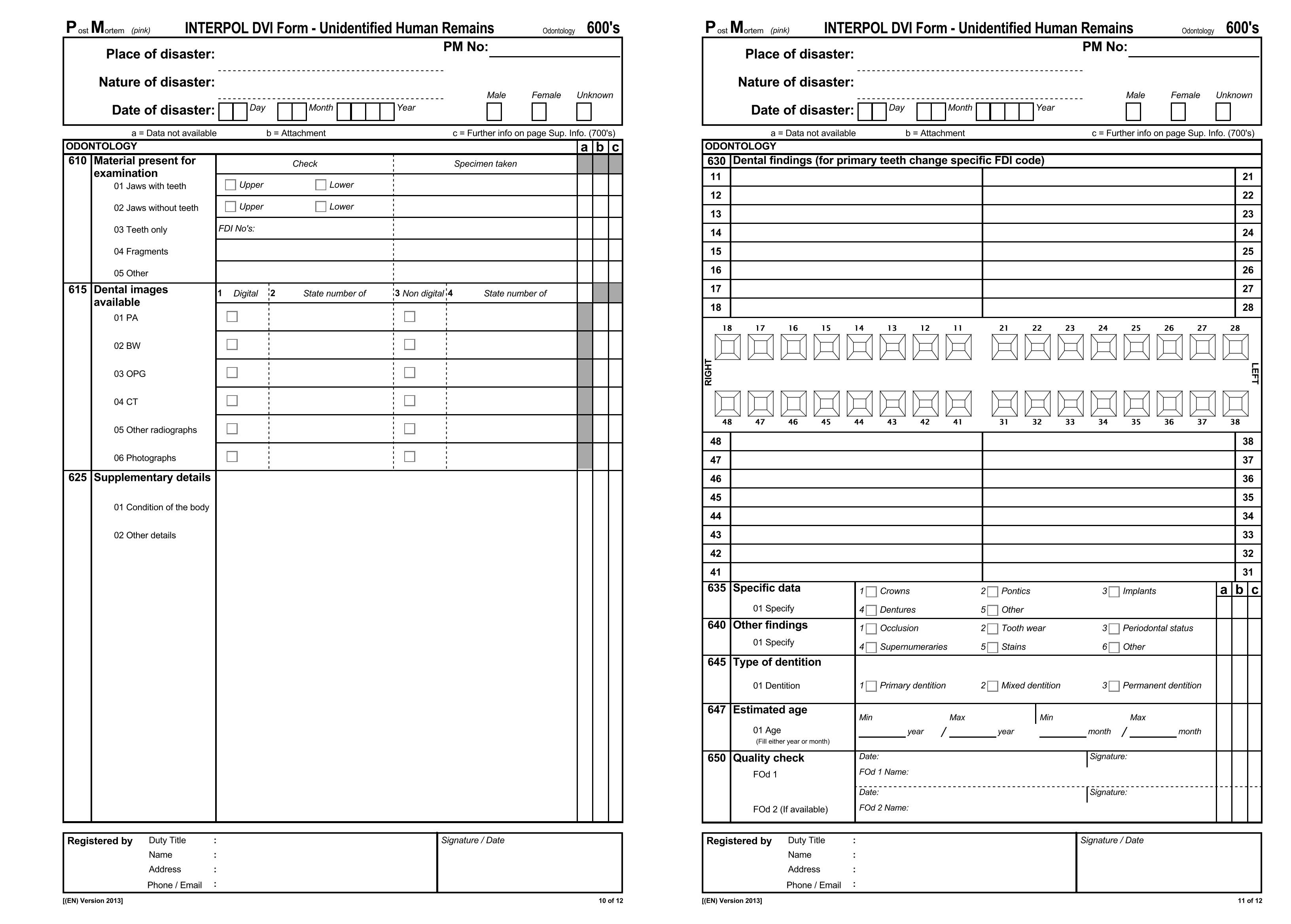 Figura 1: Interpol DVI Form. PM. Páginas destinadas ao preenchimento do odontolegista. Formulário disponível para download em https://www.interpol.int/INTERPOL-expertise/Forensics/DVI-Pages/Forms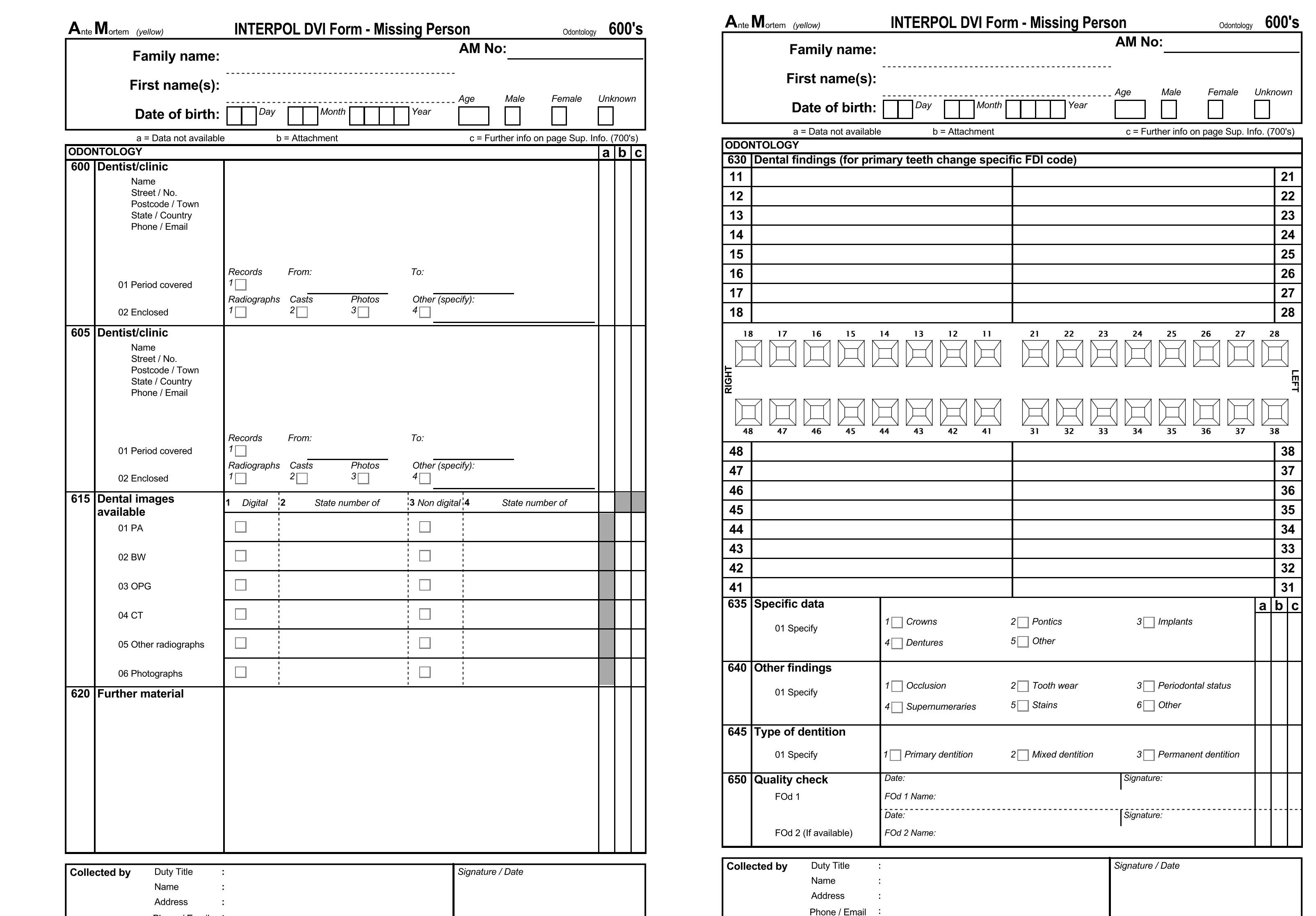 Figura 2: Interpol DVI Form. AM. Páginas destinadas ao preenchimento do odontolegista. Formulário disponível para download em https://www.interpol.int/INTERPOL-expertise/Forensics/DVI-Pages/Forms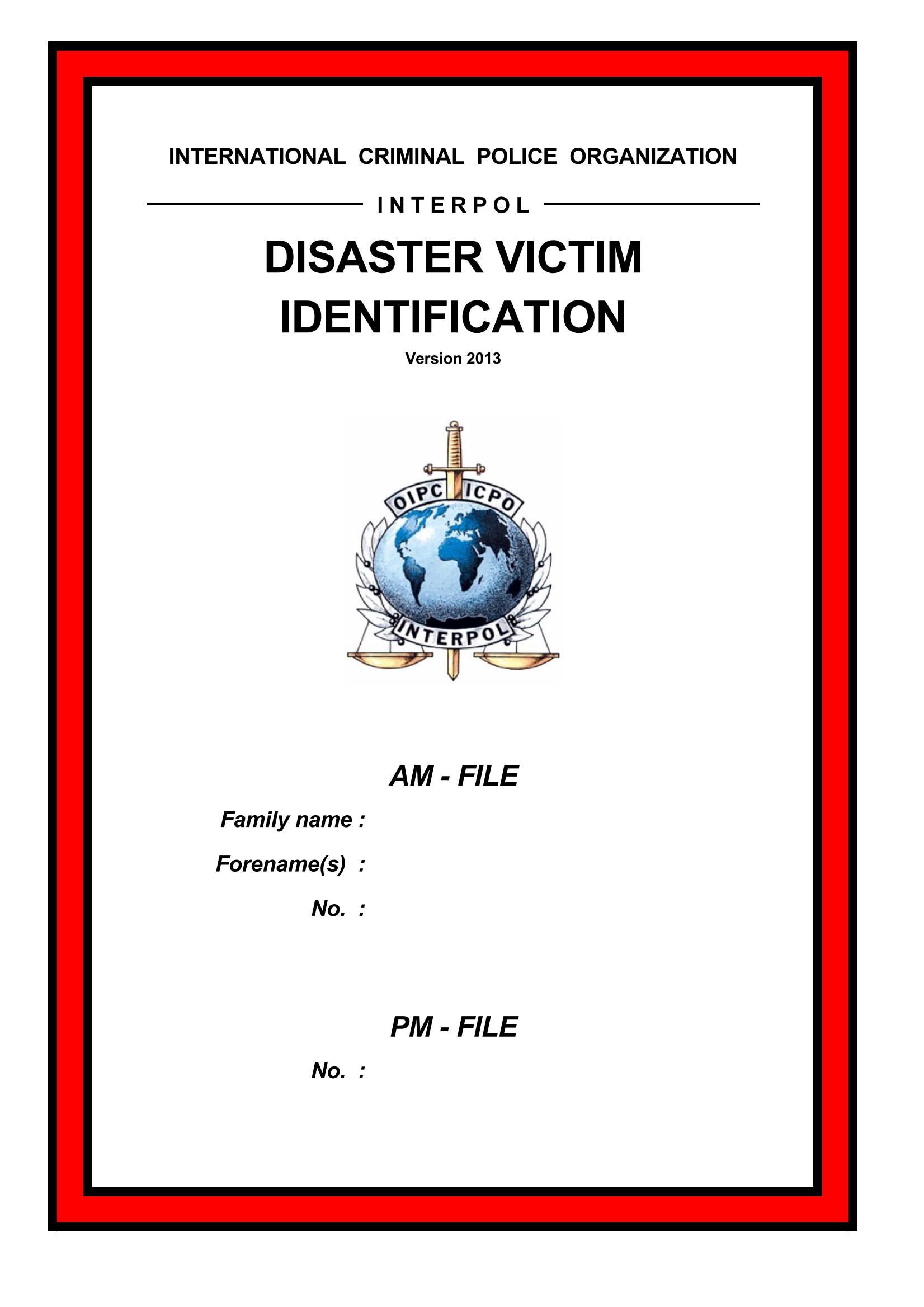 Figura 3: Folha de rosto de formulário de identificação. Formulário disponível para download em https://www.interpol.int/INTERPOL-expertise/Forensics/DVI-Pages/FormsREFERÊNCIAS BIBLIOGRÁFICAS1. GUIDANCE ON DEALING WITH FATALITIES IN EMERGENCIES – Disponível em: <https://www.gov.uk/government/uploads/system/uploads/attachment_data/file/61191/fatalities.pdf> Acesso em: 05/20172. INTERPOL DISASTER VICTIM INDENTIFICATION - DVI Forms. Disponível em: <https://www.interpol.int/INTERPOL-expertise/Forensics/DVI-Pages/Forms> Acesso em: 10/20163. INTERPOL DISASTER VICTIM INDENTIFICATION - DVI Guide. Disponível em: <https://www.interpol.int/INTERPOL-expertise/Forensics/DVI-Pages/DVI-guide> Acesso em: 10/2016.4. M. LEITE, Murillo; C. O. AMORIM, Ana; D. GOMES, Tiago; M. PRADO, Mauro; F. SILVA, Rhonan. The Importance of the Dental Expert´s Role in Human Identification Process of Air Disaster Victms. Rev Odontol Bras Central 2011;20(52)